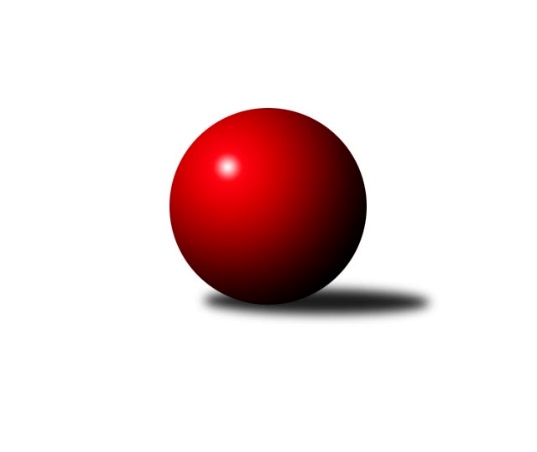 Č.26Ročník 2021/2022	25.5.2024 Jihomoravský KP2 jih 2021/2022Statistika 26. kolaTabulka družstev:		družstvo	záp	výh	rem	proh	skore	sety	průměr	body	plné	dorážka	chyby	1.	SK Podlužan Prušánky D	26	23	1	2	126.5 : 29.5 	(148.5 : 59.5)	1772	47	1217	555	22.5	2.	TJ Sokol Šanov D	26	21	0	5	111.5 : 44.5 	(136.0 : 72.0)	1693	42	1177	516	27	3.	TJ Sokol Kuchařovice	26	19	0	7	102.5 : 53.5 	(123.5 : 84.5)	1702	38	1175	527	30.8	4.	TJ Sokol Šanov C	26	17	1	8	95.0 : 61.0 	(114.5 : 93.5)	1683	35	1167	516	29.5	5.	SK Podlužan Prušánky C	26	16	1	9	97.5 : 58.5 	(129.5 : 78.5)	1692	33	1169	523	27.5	6.	KK Vyškov E	26	15	0	11	87.0 : 69.0 	(113.0 : 95.0)	1670	30	1159	511	33.5	7.	SK STAK Domanín	26	14	0	12	89.0 : 67.0 	(113.5 : 94.5)	1665	28	1154	512	33.5	8.	TJ Sokol Vracov C	26	13	0	13	81.5 : 74.5 	(96.5 : 111.5)	1584	26	1122	462	38.8	9.	KK Vyškov G	26	12	0	14	71.5 : 84.5 	(99.0 : 109.0)	1634	24	1140	495	33.8	10.	TJ Sokol Mistřín D	26	9	0	17	55.0 : 101.0 	(89.5 : 118.5)	1560	18	1110	450	44.4	11.	SK Baník Ratíškovice D	26	7	0	19	58.0 : 98.0 	(86.5 : 121.5)	1592	14	1141	452	41.2	12.	KC Hodonín	26	7	0	19	51.5 : 104.5 	(77.5 : 130.5)	1558	14	1112	445	46	13.	TJ Jiskra Kyjov B	26	5	0	21	38.0 : 118.0 	(65.0 : 143.0)	1465	10	1053	413	52	14.	KK Vyškov F	26	2	1	23	27.5 : 128.5 	(63.5 : 144.5)	1519	5	1086	433	51Tabulka doma:		družstvo	záp	výh	rem	proh	skore	sety	průměr	body	maximum	minimum	1.	SK Podlužan Prušánky D	13	12	0	1	63.5 : 14.5 	(71.0 : 33.0)	1867	24	1969	1769	2.	TJ Sokol Šanov D	13	12	0	1	59.0 : 19.0 	(72.5 : 31.5)	1777	24	1836	1721	3.	TJ Sokol Šanov C	13	10	1	2	54.0 : 24.0 	(62.5 : 41.5)	1723	21	1814	1660	4.	TJ Sokol Kuchařovice	13	10	0	3	55.5 : 22.5 	(66.5 : 37.5)	1755	20	1842	1689	5.	SK STAK Domanín	13	10	0	3	54.0 : 24.0 	(62.0 : 42.0)	1564	20	1642	1481	6.	SK Podlužan Prušánky C	13	9	0	4	51.5 : 26.5 	(67.5 : 36.5)	1823	18	1901	1718	7.	KK Vyškov E	13	9	0	4	49.0 : 29.0 	(60.5 : 43.5)	1650	18	1768	1535	8.	TJ Sokol Vracov C	13	7	0	6	41.0 : 37.0 	(48.0 : 56.0)	1625	14	1755	1481	9.	KK Vyškov G	13	7	0	6	37.5 : 40.5 	(49.5 : 54.5)	1604	14	1731	1264	10.	SK Baník Ratíškovice D	13	5	0	8	33.5 : 44.5 	(46.5 : 57.5)	1593	10	1670	1514	11.	TJ Jiskra Kyjov B	13	5	0	8	28.5 : 49.5 	(40.0 : 64.0)	1498	10	1593	1369	12.	TJ Sokol Mistřín D	13	4	0	9	22.0 : 56.0 	(45.0 : 59.0)	1623	8	1676	1584	13.	KC Hodonín	13	3	0	10	21.5 : 56.5 	(36.0 : 68.0)	1546	6	1634	1493	14.	KK Vyškov F	13	2	1	10	19.5 : 58.5 	(36.5 : 67.5)	1516	5	1651	1356Tabulka venku:		družstvo	záp	výh	rem	proh	skore	sety	průměr	body	maximum	minimum	1.	SK Podlužan Prušánky D	13	11	1	1	63.0 : 15.0 	(77.5 : 26.5)	1776	23	1898	1643	2.	TJ Sokol Šanov D	13	9	0	4	52.5 : 25.5 	(63.5 : 40.5)	1696	18	1873	1539	3.	TJ Sokol Kuchařovice	13	9	0	4	47.0 : 31.0 	(57.0 : 47.0)	1700	18	1838	1587	4.	SK Podlužan Prušánky C	13	7	1	5	46.0 : 32.0 	(62.0 : 42.0)	1695	15	1846	1533	5.	TJ Sokol Šanov C	13	7	0	6	41.0 : 37.0 	(52.0 : 52.0)	1686	14	1876	1536	6.	TJ Sokol Vracov C	13	6	0	7	40.5 : 37.5 	(48.5 : 55.5)	1578	12	1754	1367	7.	KK Vyškov E	13	6	0	7	38.0 : 40.0 	(52.5 : 51.5)	1675	12	1813	1461	8.	KK Vyškov G	13	5	0	8	34.0 : 44.0 	(49.5 : 54.5)	1643	10	1833	1448	9.	TJ Sokol Mistřín D	13	5	0	8	33.0 : 45.0 	(44.5 : 59.5)	1551	10	1782	1307	10.	SK STAK Domanín	13	4	0	9	35.0 : 43.0 	(51.5 : 52.5)	1680	8	1744	1581	11.	KC Hodonín	13	4	0	9	30.0 : 48.0 	(41.5 : 62.5)	1568	8	1733	1383	12.	SK Baník Ratíškovice D	13	2	0	11	24.5 : 53.5 	(40.0 : 64.0)	1596	4	1827	1421	13.	TJ Jiskra Kyjov B	13	0	0	13	9.5 : 68.5 	(25.0 : 79.0)	1461	0	1584	1295	14.	KK Vyškov F	13	0	0	13	8.0 : 70.0 	(27.0 : 77.0)	1508	0	1657	1354Tabulka podzimní části:		družstvo	záp	výh	rem	proh	skore	sety	průměr	body	doma	venku	1.	SK Podlužan Prušánky D	14	13	1	0	70.5 : 13.5 	(82.5 : 29.5)	1781	27 	7 	0 	0 	6 	1 	0	2.	TJ Sokol Šanov D	14	12	0	2	66.5 : 17.5 	(80.5 : 31.5)	1744	24 	6 	0 	1 	6 	0 	1	3.	TJ Sokol Šanov C	14	10	1	3	54.0 : 30.0 	(62.0 : 50.0)	1662	21 	5 	1 	2 	5 	0 	1	4.	SK STAK Domanín	14	10	0	4	58.0 : 26.0 	(68.0 : 44.0)	1671	20 	6 	0 	1 	4 	0 	3	5.	TJ Sokol Kuchařovice	14	10	0	4	52.5 : 31.5 	(63.5 : 48.5)	1705	20 	6 	0 	1 	4 	0 	3	6.	TJ Sokol Vracov C	14	7	0	7	44.5 : 39.5 	(50.0 : 62.0)	1573	14 	3 	0 	3 	4 	0 	4	7.	SK Podlužan Prušánky C	14	6	1	7	40.5 : 43.5 	(62.5 : 49.5)	1707	13 	2 	0 	4 	4 	1 	3	8.	SK Baník Ratíškovice D	14	6	0	8	40.5 : 43.5 	(56.5 : 55.5)	1609	12 	4 	0 	3 	2 	0 	5	9.	TJ Sokol Mistřín D	14	6	0	8	36.0 : 48.0 	(54.0 : 58.0)	1594	12 	3 	0 	4 	3 	0 	4	10.	KK Vyškov G	14	6	0	8	35.0 : 49.0 	(52.0 : 60.0)	1608	12 	3 	0 	5 	3 	0 	3	11.	KK Vyškov E	14	5	0	9	38.0 : 46.0 	(55.0 : 57.0)	1628	10 	3 	0 	4 	2 	0 	5	12.	KC Hodonín	14	3	0	11	23.5 : 60.5 	(35.5 : 76.5)	1549	6 	1 	0 	7 	2 	0 	4	13.	KK Vyškov F	14	1	1	12	16.0 : 68.0 	(35.0 : 77.0)	1488	3 	1 	1 	5 	0 	0 	7	14.	TJ Jiskra Kyjov B	14	1	0	13	12.5 : 71.5 	(27.0 : 85.0)	1461	2 	1 	0 	5 	0 	0 	8Tabulka jarní části:		družstvo	záp	výh	rem	proh	skore	sety	průměr	body	doma	venku	1.	SK Podlužan Prušánky C	12	10	0	2	57.0 : 15.0 	(67.0 : 29.0)	1726	20 	7 	0 	0 	3 	0 	2 	2.	SK Podlužan Prušánky D	12	10	0	2	56.0 : 16.0 	(66.0 : 30.0)	1778	20 	5 	0 	1 	5 	0 	1 	3.	KK Vyškov E	12	10	0	2	49.0 : 23.0 	(58.0 : 38.0)	1710	20 	6 	0 	0 	4 	0 	2 	4.	TJ Sokol Kuchařovice	12	9	0	3	50.0 : 22.0 	(60.0 : 36.0)	1692	18 	4 	0 	2 	5 	0 	1 	5.	TJ Sokol Šanov D	12	9	0	3	45.0 : 27.0 	(55.5 : 40.5)	1690	18 	6 	0 	0 	3 	0 	3 	6.	TJ Sokol Šanov C	12	7	0	5	41.0 : 31.0 	(52.5 : 43.5)	1700	14 	5 	0 	0 	2 	0 	5 	7.	TJ Sokol Vracov C	12	6	0	6	37.0 : 35.0 	(46.5 : 49.5)	1657	12 	4 	0 	3 	2 	0 	3 	8.	KK Vyškov G	12	6	0	6	36.5 : 35.5 	(47.0 : 49.0)	1675	12 	4 	0 	1 	2 	0 	5 	9.	SK STAK Domanín	12	4	0	8	31.0 : 41.0 	(45.5 : 50.5)	1643	8 	4 	0 	2 	0 	0 	6 	10.	KC Hodonín	12	4	0	8	28.0 : 44.0 	(42.0 : 54.0)	1560	8 	2 	0 	3 	2 	0 	5 	11.	TJ Jiskra Kyjov B	12	4	0	8	25.5 : 46.5 	(38.0 : 58.0)	1485	8 	4 	0 	3 	0 	0 	5 	12.	TJ Sokol Mistřín D	12	3	0	9	19.0 : 53.0 	(35.5 : 60.5)	1562	6 	1 	0 	5 	2 	0 	4 	13.	SK Baník Ratíškovice D	12	1	0	11	17.5 : 54.5 	(30.0 : 66.0)	1631	2 	1 	0 	5 	0 	0 	6 	14.	KK Vyškov F	12	1	0	11	11.5 : 60.5 	(28.5 : 67.5)	1536	2 	1 	0 	5 	0 	0 	6 Zisk bodů pro družstvo:		jméno hráče	družstvo	body	zápasy	v %	dílčí body	sety	v %	1.	Kristýna Blechová 	TJ Sokol Šanov D 	18	/	22	(82%)	33.5	/	44	(76%)	2.	Zbyněk Vašina 	SK STAK Domanín  	18	/	22	(82%)	32	/	44	(73%)	3.	Jakub Toman 	SK Podlužan Prušánky D 	17	/	21	(81%)	30	/	42	(71%)	4.	Marta Volfová 	TJ Sokol Šanov C 	17	/	25	(68%)	31.5	/	50	(63%)	5.	Jana Kurialová 	KK Vyškov E 	16	/	17	(94%)	30	/	34	(88%)	6.	Aleš Zálešák 	SK Podlužan Prušánky D 	16	/	19	(84%)	27	/	38	(71%)	7.	Milan Číhal 	TJ Sokol Kuchařovice 	16	/	22	(73%)	33	/	44	(75%)	8.	Vendula Štrajtová 	KK Vyškov G 	16	/	22	(73%)	29	/	44	(66%)	9.	Richard Juřík 	SK STAK Domanín  	16	/	23	(70%)	30.5	/	46	(66%)	10.	Darina Kubíčková 	KK Vyškov G 	15.5	/	24	(65%)	29.5	/	48	(61%)	11.	Filip Benada 	SK Podlužan Prušánky C 	15	/	22	(68%)	29	/	44	(66%)	12.	Dušan Jalůvka 	TJ Sokol Kuchařovice 	15	/	25	(60%)	28	/	50	(56%)	13.	Martina Nejedlíková 	TJ Sokol Vracov C 	14	/	18	(78%)	22.5	/	36	(63%)	14.	Pavel Petrů 	TJ Sokol Šanov C 	14	/	20	(70%)	23.5	/	40	(59%)	15.	Josef Toman 	SK Podlužan Prušánky D 	13.5	/	20	(68%)	28.5	/	40	(71%)	16.	Michal Tušl 	SK Podlužan Prušánky D 	13	/	17	(76%)	25	/	34	(74%)	17.	Tomáš Slížek 	SK Podlužan Prušánky C 	13	/	19	(68%)	23	/	38	(61%)	18.	Ivana Blechová 	TJ Sokol Šanov D 	12.5	/	19	(66%)	23	/	38	(61%)	19.	Zbyněk Kasal 	TJ Sokol Kuchařovice 	12	/	18	(67%)	21	/	36	(58%)	20.	Libor Kuja 	SK Podlužan Prušánky C 	12	/	19	(63%)	22	/	38	(58%)	21.	Miroslav Vojtěch 	TJ Sokol Kuchařovice 	12	/	20	(60%)	25	/	40	(63%)	22.	Milana Alánová 	KK Vyškov E 	12	/	21	(57%)	25	/	42	(60%)	23.	Zdeněk Hosaja 	SK Podlužan Prušánky C 	12	/	22	(55%)	29.5	/	44	(67%)	24.	Jakub Juřík 	SK STAK Domanín  	12	/	26	(46%)	25.5	/	52	(49%)	25.	Jaroslav Šindelář 	TJ Sokol Šanov D 	11	/	15	(73%)	22.5	/	30	(75%)	26.	Ondřej Repík 	TJ Sokol Vracov C 	11	/	15	(73%)	15.5	/	30	(52%)	27.	Radek Vrška 	TJ Sokol Šanov D 	11	/	17	(65%)	23	/	34	(68%)	28.	Josef Šlahůnek 	SK STAK Domanín  	11	/	21	(52%)	19	/	42	(45%)	29.	Jitka Usnulová 	KK Vyškov E 	11	/	22	(50%)	22	/	44	(50%)	30.	Tereza Vidlářová 	KK Vyškov G 	11	/	24	(46%)	29	/	48	(60%)	31.	Stanislav Zálešák 	SK Podlužan Prušánky D 	10	/	15	(67%)	22	/	30	(73%)	32.	Štěpán Kříž 	KC Hodonín 	10	/	19	(53%)	23	/	38	(61%)	33.	Dan Schüler 	KC Hodonín 	10	/	23	(43%)	23	/	46	(50%)	34.	Michal Šmýd 	TJ Sokol Vracov C 	9	/	14	(64%)	17	/	28	(61%)	35.	Pavel Martinek 	TJ Sokol Šanov C 	9	/	15	(60%)	16	/	30	(53%)	36.	František Jelínek 	KK Vyškov F 	9	/	19	(47%)	20	/	38	(53%)	37.	Marta Beranová 	SK Baník Ratíškovice D 	8	/	9	(89%)	12	/	18	(67%)	38.	Jakub Mecl 	SK Baník Ratíškovice D 	8	/	12	(67%)	13.5	/	24	(56%)	39.	Lukáš Ingr 	KC Hodonín 	8	/	13	(62%)	13	/	26	(50%)	40.	Veronika Presová 	TJ Sokol Vracov C 	8	/	14	(57%)	13	/	28	(46%)	41.	Eva Paulíčková 	TJ Jiskra Kyjov B 	8	/	22	(36%)	15.5	/	44	(35%)	42.	Jindřich Burďák 	TJ Jiskra Kyjov B 	8	/	23	(35%)	24.5	/	46	(53%)	43.	Jiří Alán 	KK Vyškov F 	7.5	/	25	(30%)	21	/	50	(42%)	44.	Jaromír Tomiczek 	KK Vyškov E 	7	/	8	(88%)	13.5	/	16	(84%)	45.	Zdeněk Klečka 	SK Podlužan Prušánky D 	7	/	9	(78%)	11	/	18	(61%)	46.	Jan Vejmola 	KK Vyškov F 	7	/	22	(32%)	16.5	/	44	(38%)	47.	Marcel Šebek 	SK Baník Ratíškovice D 	6.5	/	11	(59%)	11	/	22	(50%)	48.	Jakub Vančík 	TJ Jiskra Kyjov B 	6.5	/	19	(34%)	12	/	38	(32%)	49.	Petr Bakaj ml.	TJ Sokol Šanov D 	6	/	9	(67%)	12	/	18	(67%)	50.	Tomáš Koplík st.	SK Baník Ratíškovice D 	6	/	9	(67%)	11.5	/	18	(64%)	51.	Václav Luža 	TJ Sokol Mistřín D 	6	/	9	(67%)	11.5	/	18	(64%)	52.	Oldřiška Varmužová 	TJ Sokol Šanov C 	6	/	10	(60%)	9	/	20	(45%)	53.	Pavel Pěček 	TJ Sokol Mistřín D 	6	/	10	(60%)	9	/	20	(45%)	54.	Martin Švrček 	SK Baník Ratíškovice D 	6	/	18	(33%)	14	/	36	(39%)	55.	Monika Sladká 	TJ Sokol Šanov D 	5	/	10	(50%)	11	/	20	(55%)	56.	Ivan Torony 	TJ Sokol Šanov D 	5	/	10	(50%)	9	/	20	(45%)	57.	Jana Kovářová 	KK Vyškov E 	5	/	10	(50%)	9	/	20	(45%)	58.	Ludmila Tomiczková 	KK Vyškov E 	5	/	12	(42%)	9	/	24	(38%)	59.	Milan Šimek 	SK Podlužan Prušánky C 	4.5	/	9	(50%)	12	/	18	(67%)	60.	Radek Břečka 	TJ Sokol Vracov C 	4.5	/	13	(35%)	7.5	/	26	(29%)	61.	Dennis Urc 	TJ Sokol Mistřín D 	4	/	6	(67%)	10	/	12	(83%)	62.	Antonín Pihar 	SK Podlužan Prušánky C 	4	/	6	(67%)	7	/	12	(58%)	63.	Adam Podéšť 	SK Baník Ratíškovice D 	4	/	8	(50%)	8	/	16	(50%)	64.	Daniel Ilčík 	TJ Sokol Mistřín D 	4	/	9	(44%)	11	/	18	(61%)	65.	Vojtěch Filípek 	SK STAK Domanín  	4	/	9	(44%)	5.5	/	18	(31%)	66.	Alice Paulíčková 	TJ Jiskra Kyjov B 	4	/	13	(31%)	6	/	26	(23%)	67.	Václav Koplík 	SK Baník Ratíškovice D 	4	/	17	(24%)	10	/	34	(29%)	68.	Jiří Kunz 	KC Hodonín 	4	/	22	(18%)	6	/	44	(14%)	69.	Jiří Ksenič 	TJ Sokol Kuchařovice 	3.5	/	6	(58%)	6	/	12	(50%)	70.	Filip Schreiber 	KC Hodonín 	3.5	/	24	(15%)	9.5	/	48	(20%)	71.	Adam Pavel Špaček 	TJ Sokol Mistřín D 	3	/	4	(75%)	7	/	8	(88%)	72.	Jana Kulová 	TJ Sokol Šanov C 	3	/	5	(60%)	8	/	10	(80%)	73.	Jiří Lauko 	SK Podlužan Prušánky C 	3	/	6	(50%)	7	/	12	(58%)	74.	Lenka Spišiaková 	TJ Sokol Šanov C 	3	/	7	(43%)	7	/	14	(50%)	75.	Michal Plášek 	TJ Sokol Vracov C 	3	/	8	(38%)	7	/	16	(44%)	76.	Stanislav Červenka 	TJ Sokol Šanov C 	3	/	8	(38%)	7	/	16	(44%)	77.	Nikola Plášková 	TJ Sokol Vracov C 	3	/	12	(25%)	8.5	/	24	(35%)	78.	Lucie Horalíková 	KK Vyškov G 	3	/	18	(17%)	7.5	/	36	(21%)	79.	Daniel Hubatka 	TJ Sokol Kuchařovice 	2	/	2	(100%)	4	/	4	(100%)	80.	Drahomír Urc 	TJ Sokol Mistřín D 	2	/	2	(100%)	3	/	4	(75%)	81.	Petr Blecha 	TJ Sokol Šanov D 	2	/	4	(50%)	5	/	8	(63%)	82.	Ludvík Vašulka 	TJ Sokol Mistřín D 	2	/	4	(50%)	4	/	8	(50%)	83.	Karel Nahodil 	TJ Sokol Kuchařovice 	2	/	5	(40%)	3	/	10	(30%)	84.	Ilona Lužová 	TJ Sokol Mistřín D 	2	/	6	(33%)	3	/	12	(25%)	85.	Lubomír Kyselka 	TJ Sokol Mistřín D 	2	/	8	(25%)	7	/	16	(44%)	86.	Petr Bařina 	TJ Sokol Mistřín D 	2	/	9	(22%)	5	/	18	(28%)	87.	Dušan Urubek 	TJ Sokol Mistřín D 	1.5	/	11	(14%)	6	/	22	(27%)	88.	Kateřina Bařinová 	TJ Sokol Mistřín D 	1.5	/	12	(13%)	9	/	24	(38%)	89.	Anna Poláchová 	SK Podlužan Prušánky D 	1	/	1	(100%)	2	/	2	(100%)	90.	Radek Ostřížek 	SK Podlužan Prušánky D 	1	/	2	(50%)	3	/	4	(75%)	91.	Marian Bureš 	TJ Sokol Šanov D 	1	/	2	(50%)	2	/	4	(50%)	92.	Václav Valenta 	TJ Jiskra Kyjov B 	1	/	2	(50%)	2	/	4	(50%)	93.	Milan Póla 	TJ Sokol Kuchařovice 	1	/	2	(50%)	1.5	/	4	(38%)	94.	Tomáš Pokoj 	SK Baník Ratíškovice D 	1	/	4	(25%)	3	/	8	(38%)	95.	Sabina Šebelová 	KK Vyškov G 	1	/	10	(10%)	3	/	20	(15%)	96.	Běla Omastová 	KK Vyškov E 	1	/	13	(8%)	4.5	/	26	(17%)	97.	Petr Růžička 	TJ Jiskra Kyjov B 	0.5	/	3	(17%)	1	/	6	(17%)	98.	Karel Mecl 	SK Baník Ratíškovice D 	0.5	/	10	(5%)	1.5	/	20	(8%)	99.	Pavel Důbrava 	KC Hodonín 	0	/	1	(0%)	1	/	2	(50%)	100.	Petr Bábík 	TJ Sokol Vracov C 	0	/	1	(0%)	0	/	2	(0%)	101.	Marie Kobylková 	SK Baník Ratíškovice D 	0	/	1	(0%)	0	/	2	(0%)	102.	Roman Kouřil 	KK Vyškov G 	0	/	1	(0%)	0	/	2	(0%)	103.	Michaela Malinková 	KK Vyškov E 	0	/	1	(0%)	0	/	2	(0%)	104.	Dana Zelinová 	SK STAK Domanín  	0	/	2	(0%)	1	/	4	(25%)	105.	Petr Bábíček 	SK Baník Ratíškovice D 	0	/	2	(0%)	0	/	4	(0%)	106.	Václav Starý 	TJ Sokol Kuchařovice 	0	/	2	(0%)	0	/	4	(0%)	107.	Jakub Růžička 	TJ Jiskra Kyjov B 	0	/	5	(0%)	2	/	10	(20%)	108.	Václav Luža ml.	TJ Sokol Mistřín D 	0	/	6	(0%)	1	/	12	(8%)	109.	Soňa Pavlová 	KK Vyškov F 	0	/	8	(0%)	2	/	16	(13%)	110.	Lumír Hanzelka 	KK Vyškov F 	0	/	13	(0%)	1	/	26	(4%)	111.	Radim Šubrt 	TJ Jiskra Kyjov B 	0	/	15	(0%)	2	/	30	(7%)	112.	Hana Fialová 	KK Vyškov F 	0	/	17	(0%)	3	/	34	(9%)Průměry na kuželnách:		kuželna	průměr	plné	dorážka	chyby	výkon na hráče	1.	Prušánky, 1-4	1796	1240	556	30.7	(449.2)	2.	Šanov, 1-4	1703	1189	514	34.6	(425.9)	3.	TJ Sokol Mistřín, 1-4	1658	1161	496	37.4	(414.5)	4.	TJ Sokol Vracov, 1-6	1632	1147	484	35.8	(408.0)	5.	KK Vyškov, 1-4	1600	1126	474	38.4	(400.2)	6.	Ratíškovice, 1-4	1597	1124	473	38.1	(399.3)	7.	Domanín, 1-2	1529	1075	454	35.9	(382.5)	8.	Kyjov, 1-2	1528	1094	434	46.0	(382.2)Nejlepší výkony na kuželnách:Prušánky, 1-4SK Podlužan Prušánky D	1969	6. kolo	Zdeněk Hosaja 	SK Podlužan Prušánky C	514	23. koloSK Podlužan Prušánky D	1923	14. kolo	Josef Toman 	SK Podlužan Prušánky D	511	6. koloSK Podlužan Prušánky D	1911	4. kolo	Stanislav Zálešák 	SK Podlužan Prušánky D	510	5. koloSK Podlužan Prušánky D	1901	23. kolo	Vendula Štrajtová 	KK Vyškov G	508	23. koloSK Podlužan Prušánky C	1901	17. kolo	Zdeněk Hosaja 	SK Podlužan Prušánky C	505	20. koloSK Podlužan Prušánky D	1898	5. kolo	Daniel Ilčík 	TJ Sokol Mistřín D	503	23. koloSK Podlužan Prušánky C	1890	5. kolo	Zdeněk Klečka 	SK Podlužan Prušánky D	501	21. koloSK Podlužan Prušánky D	1886	16. kolo	Kristýna Blechová 	TJ Sokol Šanov D	500	9. koloSK Podlužan Prušánky C	1884	18. kolo	Josef Toman 	SK Podlužan Prušánky D	499	19. koloSK Podlužan Prušánky D	1881	21. kolo	Jakub Toman 	SK Podlužan Prušánky D	497	14. koloŠanov, 1-4SK Podlužan Prušánky D	1874	3. kolo	Pavel Petrů 	TJ Sokol Šanov C	505	20. koloSK Podlužan Prušánky D	1856	20. kolo	Josef Toman 	SK Podlužan Prušánky D	505	20. koloTJ Sokol Šanov D	1855	11. kolo	Milan Číhal 	TJ Sokol Kuchařovice	502	9. koloTJ Sokol Kuchařovice	1842	25. kolo	Kristýna Blechová 	TJ Sokol Šanov D	494	11. koloTJ Sokol Šanov D	1836	20. kolo	Jakub Toman 	SK Podlužan Prušánky D	490	3. koloTJ Sokol Kuchařovice	1821	22. kolo	Miroslav Vojtěch 	TJ Sokol Kuchařovice	485	5. koloTJ Sokol Šanov D	1819	26. kolo	Milan Číhal 	TJ Sokol Kuchařovice	484	22. koloTJ Sokol Kuchařovice	1817	1. kolo	Jaroslav Šindelář 	TJ Sokol Šanov D	483	26. koloSK Podlužan Prušánky C	1814	26. kolo	Jiří Lauko 	SK Podlužan Prušánky C	480	13. koloTJ Sokol Šanov C	1814	20. kolo	Karel Nahodil 	TJ Sokol Kuchařovice	480	17. koloTJ Sokol Mistřín, 1-4SK Podlužan Prušánky D	1832	12. kolo	Vendula Štrajtová 	KK Vyškov G	496	25. koloKK Vyškov E	1813	17. kolo	Stanislav Zálešák 	SK Podlužan Prušánky D	495	12. koloTJ Sokol Šanov C	1801	15. kolo	Marta Volfová 	TJ Sokol Šanov C	494	15. koloKK Vyškov G	1791	25. kolo	Filip Benada 	SK Podlužan Prušánky C	487	11. koloSK Podlužan Prušánky C	1774	11. kolo	Pavel Martinek 	TJ Sokol Šanov C	476	15. koloTJ Sokol Šanov D	1762	7. kolo	Jana Kurialová 	KK Vyškov E	475	17. koloSK STAK Domanín 	1744	9. kolo	Michal Tušl 	SK Podlužan Prušánky D	456	12. koloKC Hodonín	1686	22. kolo	Adam Pavel Špaček 	TJ Sokol Mistřín D	456	1. koloTJ Sokol Mistřín D	1676	7. kolo	Josef Šlahůnek 	SK STAK Domanín 	454	9. koloTJ Sokol Mistřín D	1668	25. kolo	Ludmila Tomiczková 	KK Vyškov E	450	17. koloTJ Sokol Vracov, 1-6SK Podlužan Prušánky D	1779	15. kolo	Darina Kubíčková 	KK Vyškov G	491	1. koloTJ Sokol Kuchařovice	1766	26. kolo	Marta Volfová 	TJ Sokol Šanov C	489	10. koloTJ Sokol Vracov C	1755	19. kolo	Michal Tušl 	SK Podlužan Prušánky D	482	15. koloKK Vyškov E	1714	23. kolo	Miroslav Vojtěch 	TJ Sokol Kuchařovice	461	26. koloTJ Sokol Vracov C	1710	17. kolo	Aleš Zálešák 	SK Podlužan Prušánky D	461	15. koloKK Vyškov G	1709	1. kolo	Jana Kurialová 	KK Vyškov E	455	23. koloTJ Sokol Vracov C	1681	21. kolo	Martina Nejedlíková 	TJ Sokol Vracov C	454	23. koloTJ Sokol Šanov C	1674	10. kolo	Vendula Štrajtová 	KK Vyškov G	454	1. koloTJ Sokol Vracov C	1670	8. kolo	Veronika Presová 	TJ Sokol Vracov C	452	19. koloTJ Sokol Šanov D	1656	6. kolo	Václav Luža 	TJ Sokol Mistřín D	451	19. koloKK Vyškov, 1-4KK Vyškov E	1768	24. kolo	Jitka Usnulová 	KK Vyškov E	481	19. koloKK Vyškov E	1751	22. kolo	Darina Kubíčková 	KK Vyškov G	471	24. koloTJ Sokol Šanov D	1747	2. kolo	Jaromír Tomiczek 	KK Vyškov E	470	25. koloKK Vyškov E	1745	19. kolo	Filip Benada 	SK Podlužan Prušánky C	467	14. koloSK Podlužan Prušánky C	1736	14. kolo	Zbyněk Vašina 	SK STAK Domanín 	466	16. koloKK Vyškov G	1731	24. kolo	Milana Alánová 	KK Vyškov E	465	24. koloTJ Sokol Kuchařovice	1730	19. kolo	Dan Schüler 	KC Hodonín	460	20. koloKK Vyškov E	1710	14. kolo	Milan Číhal 	TJ Sokol Kuchařovice	460	19. koloSK Podlužan Prušánky D	1705	22. kolo	Kristýna Blechová 	TJ Sokol Šanov D	460	2. koloTJ Sokol Šanov D	1703	18. kolo	Darina Kubíčková 	KK Vyškov G	458	2. koloRatíškovice, 1-4SK Podlužan Prušánky C	1762	6. kolo	Daniel Ilčík 	TJ Sokol Mistřín D	479	14. koloSK Podlužan Prušánky D	1759	18. kolo	Jana Kurialová 	KK Vyškov E	470	6. koloSK Podlužan Prušánky D	1732	25. kolo	Zdeněk Hosaja 	SK Podlužan Prušánky C	459	6. koloTJ Sokol Šanov D	1704	14. kolo	Štěpán Kříž 	KC Hodonín	459	23. koloTJ Sokol Šanov C	1703	8. kolo	Jakub Toman 	SK Podlužan Prušánky D	454	25. koloSK STAK Domanín 	1694	2. kolo	Miroslav Vojtěch 	TJ Sokol Kuchařovice	454	4. koloTJ Sokol Kuchařovice	1687	4. kolo	Martin Švrček 	SK Baník Ratíškovice D	452	2. koloTJ Sokol Mistřín D	1683	14. kolo	Pavel Petrů 	TJ Sokol Šanov C	451	19. koloSK Podlužan Prušánky C	1680	16. kolo	Ondřej Repík 	TJ Sokol Vracov C	451	16. koloTJ Sokol Kuchařovice	1676	21. kolo	Petr Bakaj ml.	TJ Sokol Šanov D	450	14. koloDomanín, 1-2SK Podlužan Prušánky D	1720	17. kolo	Josef Toman 	SK Podlužan Prušánky D	450	17. koloSK STAK Domanín 	1642	13. kolo	Richard Juřík 	SK STAK Domanín 	447	5. koloKK Vyškov E	1628	13. kolo	Milan Číhal 	TJ Sokol Kuchařovice	446	23. koloSK STAK Domanín 	1627	3. kolo	Aleš Zálešák 	SK Podlužan Prušánky D	443	17. koloSK STAK Domanín 	1612	5. kolo	Jana Kurialová 	KK Vyškov E	442	13. koloSK STAK Domanín 	1604	23. kolo	Zbyněk Vašina 	SK STAK Domanín 	432	3. koloSK STAK Domanín 	1602	15. kolo	Zbyněk Vašina 	SK STAK Domanín 	428	26. koloTJ Sokol Kuchařovice	1587	23. kolo	Richard Juřík 	SK STAK Domanín 	425	3. koloTJ Sokol Šanov C	1587	12. kolo	Zbyněk Vašina 	SK STAK Domanín 	424	13. koloSK STAK Domanín 	1579	10. kolo	Jakub Toman 	SK Podlužan Prušánky D	421	17. koloKyjov, 1-2SK Podlužan Prušánky D	1737	1. kolo	Richard Juřík 	SK STAK Domanín 	481	6. koloSK STAK Domanín 	1721	6. kolo	Aleš Zálešák 	SK Podlužan Prušánky D	456	1. koloTJ Sokol Kuchařovice	1682	8. kolo	Miroslav Vojtěch 	TJ Sokol Kuchařovice	452	8. koloTJ Jiskra Kyjov B	1593	26. kolo	Stanislav Zálešák 	SK Podlužan Prušánky D	443	1. koloSK Podlužan Prušánky C	1591	21. kolo	Michal Tušl 	SK Podlužan Prušánky D	442	1. koloTJ Sokol Šanov D	1589	19. kolo	Milan Číhal 	TJ Sokol Kuchařovice	436	8. koloTJ Jiskra Kyjov B	1568	23. kolo	Marta Volfová 	TJ Sokol Šanov C	433	26. koloTJ Jiskra Kyjov B	1545	8. kolo	Jakub Juřík 	SK STAK Domanín 	430	6. koloTJ Sokol Vracov C	1544	4. kolo	Zbyněk Vašina 	SK STAK Domanín 	426	6. koloTJ Sokol Šanov C	1536	26. kolo	Tomáš Slížek 	SK Podlužan Prušánky C	426	21. koloČetnost výsledků:	6.0 : 0.0	24x	5.5 : 0.5	1x	5.0 : 1.0	48x	4.5 : 1.5	3x	4.0 : 2.0	28x	3.5 : 2.5	1x	3.0 : 3.0	2x	2.0 : 4.0	16x	1.5 : 4.5	1x	1.0 : 5.0	31x	0.5 : 5.5	2x	0.0 : 6.0	25x